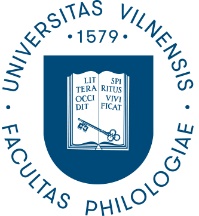 VILNIAUS UNIVERSITETOFILOLOGIJOS FAKULTETASMOKSLO KOLEGIJOS POSĖDŽIO PROTOKOLAS2020-05-08 Nr. (1.5E) 180000-KT-62Posėdis vyko MS Teams Mokslo kolegijos grupėje.Dalyvavo doc. dr. Nijolė Juchnevičienė, prof. dr. Roma Kriaučiūnienė, dr. Jūratė Levina, dr. Laura Vilkaitė-Lozdienė, prof. dr. Nijolė Maskaliūnienė, prof. dr. Irina Melnikova, prof. dr. Meilutė Ramonienė, dr. Artūras Ratkus, doc. dr. Erika Sausverde, prof. dr. Inesa Šeškauskienė.Darbotvarkė:Dėl publikacijų, teikiamų skatinimui už aukštus mokslo pasiekimus.1. SVARSTYTA. Dėl publikacijų, teikiamų skatinimui už aukštus mokslo pasiekimus.Posėdžio pradžioje dekanė prof. dr. Inesa Šeškauskienė trumpai pakomentavo skatinimui atrenkamų darbų sąrašo sudarymo principus, Tarybos naujai išrinktiems Mokslo kolegijos ekspertams paaiškino, kokiais kriterijais buvo vykdoma atranka praėjusiais metais, kai skatinimas už aukštus mokslo pasiekimus buvo taikytas pirmą kartą. Ji pabrėžė, kad didžiausias dėmesys kreiptinas į tai, kokiose leidyklose publikuojami darbai. Svarbiausios yra tarptautinės leidyklos, diskutuota dėl ,,kitų leidyklų‘‘ apibrėžties. Mokslo kolegijos nariai, pradėdami nuo monografijų, nuosekliai nagrinėjo visus diskutuotinus atvejus.Aptariant 2019 m. išleistų monografijų sąrašą pasiūlyta monografiją Гоголь и географическое воображение романтизма, išleistą Maskvos leidykloje Новое литературное обозрение, perkelti į aukščiausios kategorijos publikacijų skiltį („Mokslo monografija tarptautiniu mastu pripažįstamoje leidykloje“), nes Rusijos leidykla Новое литературное обозрение atitinka visus tarptautiniu mastu pripažįstamos leidyklos kriterijus, ji yra prestižinė Rusijos humanitarinė/mokslinė leidykla. Visų kitų monografijų autoriai į skatinimų leidinių sąrašą skiltyje „Mokslo monografija, išleista kitoje leidykloje“ įtraukiami automatiškai.Toliau svarstyti taikomojo mokslo darbo leidiniai – sudaryti, parengti, išversti, komentuoti mokslo šaltiniai ir pan. Nutarta skatinti tik didelės apimties, ne mažiau kaip 2 lankų, darbus. Atrinkti penki skatintini darbai.Diskusijos dėl straipsnių atrankos užsitęsė. Dėl laiko stokos Mokslo kolegijos posėdį nutarta pratęsti gegužės 15 d.Mokslo kolegijos pirmininkė	              	Prof. dr. Nijolė MaskaliūnienėPosėdžio sekretorė                                                                                dr. Birutė Gudelienė